ISTITUTO DI ISTRUZIONE SUPERIORE  “CESTARI - RIGHI”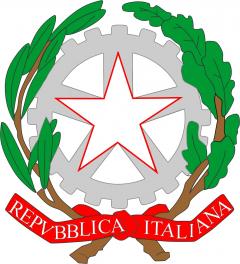 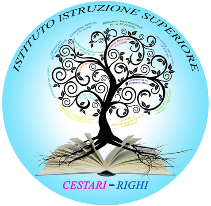 Borgo San Giovanni, 12/A  - 30015  Chioggia (VE) 
Tel. 041.4967600  Fax 041.4967733
Cod. Mecc. VEIS02200R – C.F. 91021780274
 e-mail:   veis02200r@istruzione.ite-mail certificata: veis02200r@pec.istruzione.itAlunno:Classe:Materia:Docente:Piano di Osservazione InizialeDimensione della relazione, della interazione e della socializzazione (sfera affettivo-relazionale, l’area del sé, il rapporto con gli altri, le interazioni con i pari e gli adulti di riferimento nel contesto scolastico, la motivazione all’apprendimento).
Comportamento della classe: □ molto corretto   □ corretto   □ abbastanza corretto   □ scorretto   □ gravemente scorretto;Atteggiamento della classe nei confronti dell’alunno certificato:□ molto disponibile   □ disponibile   □ abbastanza disponibile   □ poco disponibile   □ per niente disponibile;Atteggiamento dell’alunno certificato nei confronti dei compagni:□ molto disponibile   □ disponibile   □ abbastanza disponibile   □ poco disponibile   □ per niente disponibile;Atteggiamento dell’alunno certificato nei confronti dei docenti:□ molto disponibile   □ disponibile   □ abbastanza disponibile   □ poco disponibile   □ per niente disponibile;L’alunno si dimostra:□ sicuro   □ espansivo   □ socievole   □ poco disponibile   □ introverso;Partecipazione dell’alunno certificato durante la lezione:□ molto attiva   □ attiva   □ bisognosa di sollecitazione   □ passiva. Motivazione all’apprendimento:□ elevata  □ adeguata   □ selettiva   □ scarsa  □ assente;Altre osservazioni: …………………..…………………………………………………………………………………….
Dimensione della comunicazione e del linguaggio
(competenza linguistica e dimensione comunicazionale)Comprensione del linguaggio orale:□ ottima  □ buona   □ guidata   □ carente Produzione verbale:□ ottima  □ buona   □ stimolata   □ assente Uso di linguaggi alternativi:□ non verbale   □ artistico   □ musicale   □ espressivo-mimico-facciale  □ mediante ausili   Altri mezzi utilizzati e osservazioni:
…………………..…………………………………………………………………………………….
…………………..…………………………………………………………………………………….
…………………..…………………………………………………………………………………….
Dimensione dell’autonomia e dell’orientamento
(autonomia della persona e autonomia sociale)Gestione del materiale scolastico:□ autonomo   □ supportato   □ assente Organizzazione dello studio personale:□ autonomo  □ guidato   □ assenteSpostamento nell’ambiente scolastico:□ autonomo  □ guidato Autonomia personale (merenda, bagno,…):□ adeguata  □ mediata □ assenteMotricità globale:□ ottima  □ buona   □ carente   □ assenteMotricità fine:□ ottima  □ buona   □ discreta   □ carente  □ assenteFunzionalità visiva:□ ottima  □ buona   □ discreta   □ rinforzata da ausili  □ assenteFunzionalità uditiva:□ ottima  □ buona   □ discreta   □ rinforzata da ausili  □ assenteFunzionalità tattile:□ ottima  □ buona   □ discreta   □ rinforzata da ausili  □ assenteAltre osservazioni:
…………………..…………………………………………………………………………………….
d. dimensione cognitiva, neuropsicologica e dell’apprendimento
(capacità mnesiche, intellettive e organizzazione spazio-temporale)Attenzione e concentrazione:□ ottima  □ buona   □ discreta   □ limitata  □ assenteStile cognitivo:□ adattivo □ con supporti visivi   □ verbale   □ mediante mappe e concetti chiave  Organizzazione spazio-temporale:□ ottima  □ buona   □ guidata  □ assenteAltre osservazioni:
…………………..…………………………………………………………………………………….
…………………..…………………………………………………………………………………….
…………………..…………………………………………………………………………………….
…………………..…………………………………………………………………………………….Programmazione InizialeProgrammazione della materia prevista per l’alunno:Livelli di partenza - abilità e competenze possedute dall’alunno …………………..…………………………………………………………………………………….
…………………..…………………………………………………………………………………….
…………………..…………………………………………………………………………………….
…………………..…………………………………………………………………………………….…………………..…………………………………………………………………………………….Metodi e tecniche di insegnamento.Lezione frontale   □ Lezione interattiva   □ Cooperative learning   □ Role-playing   □ Brainstorming   □ Altro.Mezzi e strumenti.Computer   □ Fotocopie   □ Libri di testo   □ Testi specifici   □ Altro.SpaziLaboratori   □ Aule   □ Biblioteca   □ Palestra   □ Spazi esterni.Ulteriori osservazioni e suggerimenti.…………………..…………………………………………………………………………………….
…………………..…………………………………………………………………………………….
…………………..…………………………………………………………………………………….Chioggia, …………………	Il docente		…………………………….I.T.C.S  “Domenico Cestari”Cod. Mecc.   VETD022013 (diurno)Cod. Mecc.: VETD02251C (serale)I.T.I.S. “Augusto Righi”Cod.Mecc.VETF022019 (diurno)Cod.Mecc.VETF02251P (serale)I.III.P.S.S.A.R “Giovanni Sandonà”Cod. Mecc. VERH022011www.cestari-righi.edu.itDisciplina: A – Segue la progettazione didattica della classe e si applicano gli stessi criteri di valutazione B – Rispetto alla progettazione didattica della classe sono applicate le seguenti personalizzazioni in relazione agli obiettivi specifici di apprendimento (conoscenze, abilità, competenze), alle strategie, alle metodologie didattiche, alle modalità di verifica e ai criteri di valutazione: …con verifiche identiche [ ] equipollenti [ ] C – Segue un percorso didattico differenziato con verifiche [ ] non equipollenti[indicare la o le attività alternative svolte in caso di differenziazione della didattica:	]